        Piłeczka sensoryczna z balona to prosty pomysł na samodzielne przygotowanie piłeczek o różnorodnej zawartości. Każda taka piłeczka jest elastyczna, mocna i dostarcza dziecku wielu bodźców. To świetne ćwiczenie małej motoryki oraz terapia rękiCzego potrzebujesz do wykonania piłeczek?          Mocne balony (na każdą piłeczkę potrzebne będą trzy sztuki). Butelkę, nożyczki, lejek oraz różne zawartości do wypełnienia piłeczek sensorycznych np.: ryż, kaszę, sól, mąkę, watę, piasek, groch, ziarna kawy itp. Do butelki wsypujemy np. ryż dmuchamy balon ta 20 cm, zakładamy na butelkę z ryżem, odwracamy i przesypujemy ryż do balona , spuszczamy powietrze, powinien mieć około 10 cm odcinamy końcówki wszystkich balonów i zakładamy pusty balon na wypełniony ryżem zakrywając otwór i następny tak samo.         Piłeczki mają być okrągłe i mocne dlatego każda powstaje z trzech balonów.. Samo przygotowanie to dla dziecka dobra zabawa. Piłeczki trochę przypominają popularne gniotki, jednak są mocniejsze, okrągłe i mają różne rodzaje wypełnienia. Dzięki temu dziecko pracuje manualnie swoimi rączkami, a piłeczka dostarcza różnych bodźców dotykowych.        Jedne piłeczki są lekkie i miękkie, a inne twarde i ciężkie. Inaczej zachowuje się mąka, sól, piasek czy ziarna kawy. Można pobawić się wspólnie w odgadywanie zawartości balonów za pomocą dotyku dłoni lub stopy.        Inna zabawa to wyznaczenie miejsca z którego będziemy rzucać piłeczkami do celu. Jak się okaże każdą piłeczką ze względu na różnorodną zawartość rzuca się trochę inaczej. Na koniec jeszcze nasza ulubiona zabawa. Jedna osoba wychodzi z pokoju, a druga ukrywa każdą piłeczkę w innym miejscu. Osoba, która wyszła wraca i musi jak najszybciej odnaleźć wszystkie piłeczki. Podpowiadamy tylko używając słów: ciepło lub zimno. Tam gdzie zbliżamy się do ukrytej piłeczki jest ciepło, cieplej i gorąco, a jeśli szukamy źle to jest zimno, a nawet mróz. Zapewne znacie tą zabawę z dzieciństwa, moi chłopcy bardzo ją lubią. To świetna zabawka antystresowa i wspaniałe możliwości różnorodnych zabaw.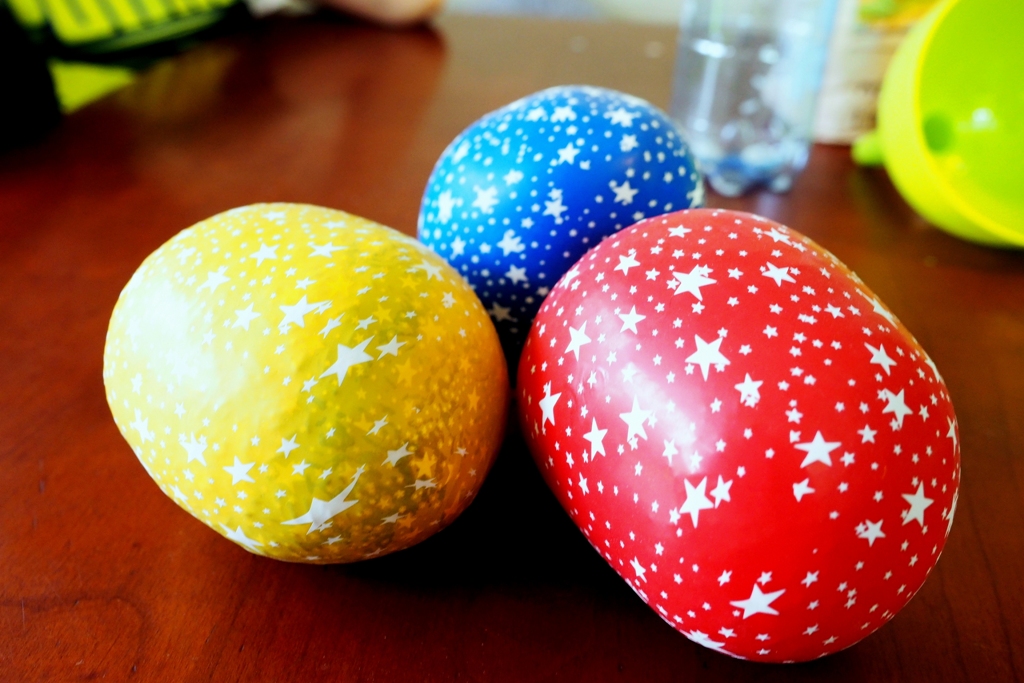 